СПРАВКА		(о чем? О ком?, чего? Кого?)	     Ректор					(подпись) 				И.О. ФамилияИ.О.Фамилия исполнителяНомер телефона исполнителя* При ожидании контакта имя и отчество указываются полностью, напр.: Инна Олеговна Петрова.Данные реквизиты оформляются в нижней части последнего листа документа, размер шрифта № 10.Слова «исполнитель» и «номер телефона исполнителя» не пропечатываются.Министерство науки и высшего образованияРоссийской Федерации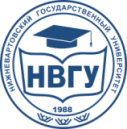 Федеральное государственное бюджетное образовательное учреждение высшего образования«Нижневартовский государственный университет»Юридический адрес: ул. Ленина, 56, г. Нижневартовск,Ханты-Мансийский автономный округ–Югра,Тюменская область, Россия, 628602Почтовый адрес: ул. Ленина, 56, г. Нижневартовск, Ханты-Мансийский автономный округ–Югра, Россия, 628605тел. (3466) 44-39-50, факс (3466) 45-18-05Е-mail: nvsu@nvsu.ruОКПО 31421600, ОГРН 1028600965997ИНН/КПП 8603039002/860301001__________________№ ___________АДРЕСАТАДРЕС(улица, дом, город, область, индекс)